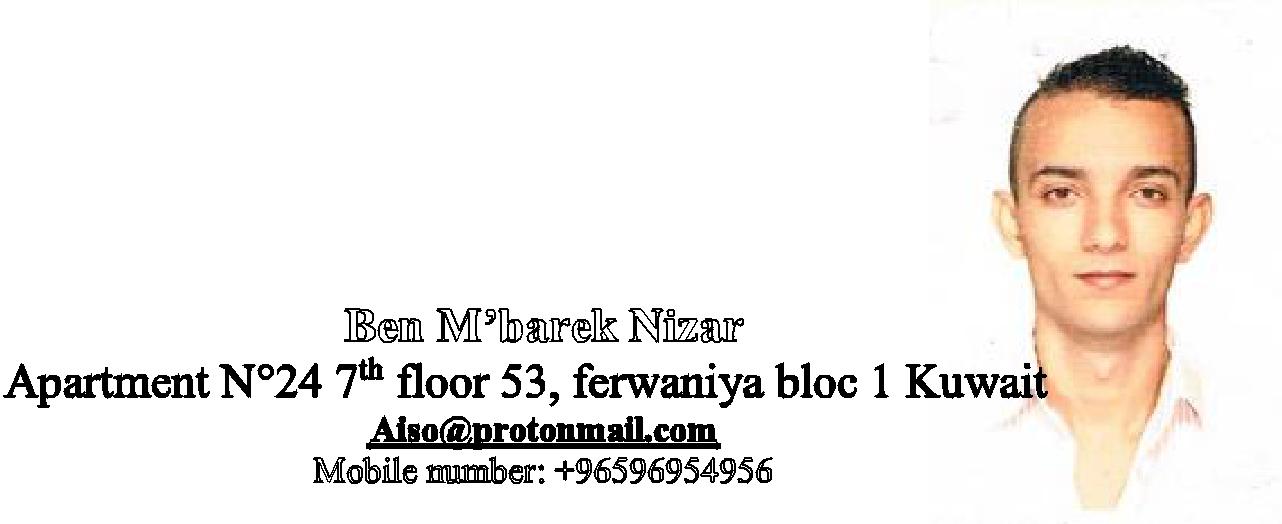 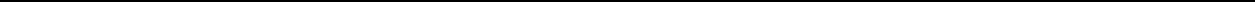 NIZAREmail : nizar.369574@2freemail.com Title/SummaryI integrate a dynamic team to build on and develop my skills in IT.EDUCATIONcomputer science baccalaureate 2010 — 2011High School Borj Louzir  Success with degreeTechnologie Informatique 2011 — 2013Higher Institute of Te  chnological Educationadmin mentioned with website creation after the end of the year (project)Certificate Computer Technician 2013 — 2014SUPTECHComputer Technician IT management>Employment HistoryJobs Title✓ SACEMA	Begin: 21-03-2013	End :01-06-2016Using Technology✓ Kidzania Kuwait	Begin: 22-01-2017	till nowSupervisor costumer serviceQualificationsTelecommunications and networks: telecommunications systems. Electronics: Electronic components and systems, signal processing, antennas.IT: Java, C, Pascal.Microsoft office Windows 7, Windows 8.1,Kali – linux.LanguagesEnglish: reading, writing and speakingFrench: reading, writing and speakingArabic: reading, writing and speakingINTERESTScreation of websites, networks Games, Kick Boxing, Music and Swimming.2